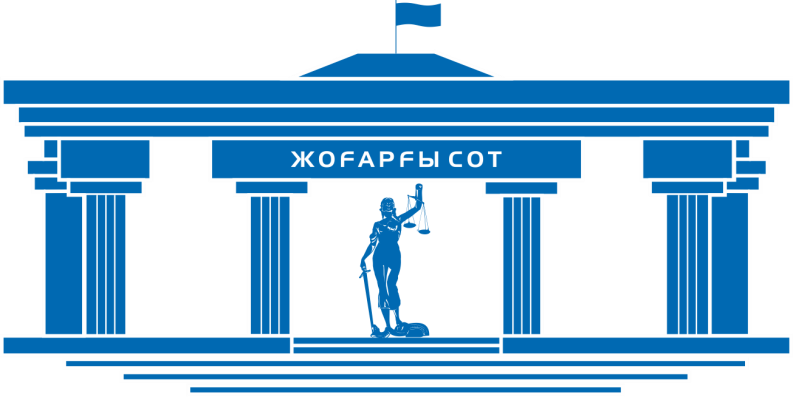 РЕЗУЛЬТАТЫ СОЦИОЛОГИЧЕСКОГО ОПРОСА СУБЪЕКТОВ ПРЕДПРИНИМАТЕЛЬСТВА О ДЕЯТЕЛЬНОСТИ ЭКОНОМИЧЕСКИХ СУДОВ(В ДИАГРАММАХ)  ВЕРХОВНЫЙ СУД 2015 годПримечание:  6,2% респондентов не ответили на вопросПримечание:  8,7% респондентов не ответили на вопросПримечание:  3,1% респондентов не ответили на вопросПримечание:  11,8% респондентов не ответили на вопросПримечание:  13,3% респондентов не ответили на вопрос   Примечание:  12,6% респондентов не ответили на вопрос                 Примечание:  2,4% респондентов не ответили на вопрос